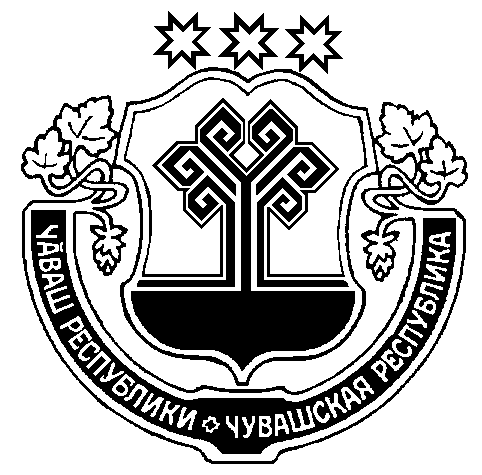 О признании утратившими силу некоторые постановления администрации Кадикасинского сельского поселения Моргаушского района Чувашской Республики          В соответствии с законом Чувашской Республики от 30.11.2006 г. №55 «О наделении органов местного самоуправления в Чувашской Республике отдельными государственными полномочиями» администрация Кадикасинского сельского поселения Моргаушского района Чувашской Республики п о с т а н о в л я е т:Признать утратившими силу:- постановление администрации Кадикасинского сельского поселения Моргаушского района Чувашской Республики от 24.03.2014 г. № 37 «Об утверждении административного регламента по осуществлению муниципального контроля в области торговой деятельности на территории  Кадикасинского сельского поселения  Моргаушского района Чувашской Республики»;- постановление администрации Кадикасинского сельского поселения Моргаушского района Чувашской Республики от 12.04.2019 года №34 «О внесении изменений  в постановление администрации Кадикасинского  сельского поселения Моргаушского района Чувашской Республики  от 24.03.2014 года №37  «Об утверждении административного регламента по осуществлению муниципального контроля в области торговой деятельности на территории Кадикасинского  сельского поселения Моргаушского района Чувашской Республики»;- постановление администрации Кадикасинского сельского поселения Моргаушского района Чувашской Республики от 07.05.2020 года №43 «О внесении изменений  в постановление администрации Кадикасинского  сельского поселения Моргаушского района Чувашской Республики  от 24.03.2014 года №37  «Об утверждении административного регламента по осуществлению муниципального контроля в области торговой деятельности на территории Кадикасинского  сельского поселения Моргаушского района Чувашской Республики».Настоящее постановление вступает в силу после его официального опубликования.Глава администрации Кадикасинскогосельского поселения                                                                                    Г.Г.ЛебедевЧУВАШСКАЯ РЕСПУБЛИКАМОРГАУШСКИЙ РАЙОНАДМИНИСТРАЦИЯКАДИКАСИНСКОГОСЕЛЬСКОГО ПОСЕЛЕНИЯПОСТАНОВЛЕНИЕДеревня КораккасыЧĂВАШ РЕСПУБЛИКИМУРКАШ РАЙОНĔКАТЬКАС ЯЛПОСЕЛЕНИЙĔНАДМИНИСТРАЦИЙĔЙЫШĂНУКораккас ялĕ